Резюме:Чырмашова Бурмакан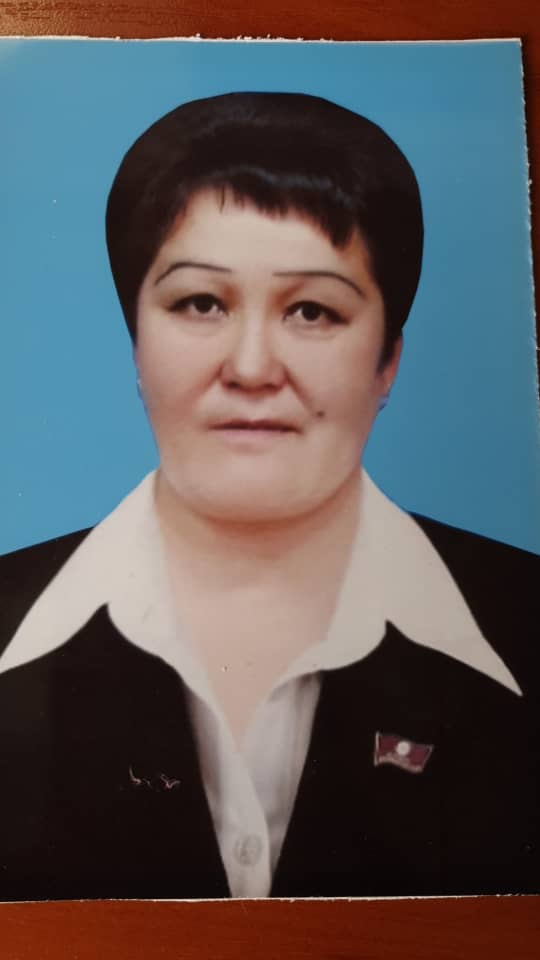 1.Чырмашова Бурмакан 10-декабрь,  1956-года рождения, кыргыз. 2.В 1991 году окончила ЕГФ факультет ОшГУ по специальности  биология допольнительно химия». 3. Стаж педагогической работы в ВУЗе – 28лет4. Сфера профессиональной деятельности: зав.морг кафедры  «Нормальная и топографическая анатомии с курсом конституциональной типологии человека» медицинского факультета при ОшГУ1.Чырмашова Бурмакан 10-декабрь,  1956-года рождения, кыргыз. 2.В 1991 году окончила ЕГФ факультет ОшГУ по специальности  биология допольнительно химия». 3. Стаж педагогической работы в ВУЗе – 28лет4. Сфера профессиональной деятельности: зав.морг кафедры  «Нормальная и топографическая анатомии с курсом конституциональной типологии человека» медицинского факультета при ОшГУ1.Чырмашова Бурмакан 10-декабрь,  1956-года рождения, кыргыз. 2.В 1991 году окончила ЕГФ факультет ОшГУ по специальности  биология допольнительно химия». 3. Стаж педагогической работы в ВУЗе – 28лет4. Сфера профессиональной деятельности: зав.морг кафедры  «Нормальная и топографическая анатомии с курсом конституциональной типологии человека» медицинского факультета при ОшГУ1.Чырмашова Бурмакан 10-декабрь,  1956-года рождения, кыргыз. 2.В 1991 году окончила ЕГФ факультет ОшГУ по специальности  биология допольнительно химия». 3. Стаж педагогической работы в ВУЗе – 28лет4. Сфера профессиональной деятельности: зав.морг кафедры  «Нормальная и топографическая анатомии с курсом конституциональной типологии человека» медицинского факультета при ОшГУ1.Чырмашова Бурмакан 10-декабрь,  1956-года рождения, кыргыз. 2.В 1991 году окончила ЕГФ факультет ОшГУ по специальности  биология допольнительно химия». 3. Стаж педагогической работы в ВУЗе – 28лет4. Сфера профессиональной деятельности: зав.морг кафедры  «Нормальная и топографическая анатомии с курсом конституциональной типологии человека» медицинского факультета при ОшГУ1.Чырмашова Бурмакан 10-декабрь,  1956-года рождения, кыргыз. 2.В 1991 году окончила ЕГФ факультет ОшГУ по специальности  биология допольнительно химия». 3. Стаж педагогической работы в ВУЗе – 28лет4. Сфера профессиональной деятельности: зав.морг кафедры  «Нормальная и топографическая анатомии с курсом конституциональной типологии человека» медицинского факультета при ОшГУПЕРСОНАЛЬНАЯ ИНФОРМАЦИЯПЕРСОНАЛЬНАЯ ИНФОРМАЦИЯПЕРСОНАЛЬНАЯ ИНФОРМАЦИЯПЕРСОНАЛЬНАЯ ИНФОРМАЦИЯПЕРСОНАЛЬНАЯ ИНФОРМАЦИЯПЕРСОНАЛЬНАЯ ИНФОРМАЦИЯПЕРСОНАЛЬНАЯ ИНФОРМАЦИЯПЕРСОНАЛЬНАЯ ИНФОРМАЦИЯПЕРСОНАЛЬНАЯ ИНФОРМАЦИЯПЕРСОНАЛЬНАЯ ИНФОРМАЦИЯФАМИЛИЯ ФАМИЛИЯ ФАМИЛИЯ ФАМИЛИЯ ЧырмашоваЧырмашоваЧырмашоваЧырмашоваЧырмашоваЧырмашоваИМЯ ИМЯ ИМЯ ИМЯ БурмаканБурмаканБурмаканБурмаканБурмаканБурмаканОТЧЕСТВООТЧЕСТВООТЧЕСТВООТЧЕСТВОДАТА РОЖДЕНИЯДАТА РОЖДЕНИЯДАТА РОЖДЕНИЯДАТА РОЖДЕНИЯ10- декабрь 1956 года10- декабрь 1956 года10- декабрь 1956 года10- декабрь 1956 года10- декабрь 1956 года10- декабрь 1956 годаКОНТАКТНАЯ ИНФОРМАЦИЯ:КОНТАКТНАЯ ИНФОРМАЦИЯ:Рабочий телефонРабочий телефонРабочий телефонРабочий телефонРабочий телефонКОНТАКТНАЯ ИНФОРМАЦИЯ:КОНТАКТНАЯ ИНФОРМАЦИЯ:Домашний адресДомашний адресДомашний адресДомашний адресДомашний адресг.Ош , ул.Зайнабитдтнова 4/1г.Ош , ул.Зайнабитдтнова 4/1г.Ош , ул.Зайнабитдтнова 4/1КОНТАКТНАЯ ИНФОРМАЦИЯ:КОНТАКТНАЯ ИНФОРМАЦИЯ:Мобильный телефонМобильный телефонМобильный телефонМобильный телефонМобильный телефон0772 949456, воцап: 07061012560772 949456, воцап: 07061012560772 949456, воцап: 0706101256КОНТАКТНАЯ ИНФОРМАЦИЯ:КОНТАКТНАЯ ИНФОРМАЦИЯ:E-mail  E-mail  E-mail  E-mail  E-mail  chyrmasheva56@bk.ruchyrmasheva56@bk.ruchyrmasheva56@bk.ruОБРАЗОВАНИЕ:ОБРАЗОВАНИЕ:ОБРАЗОВАНИЕ:ОБРАЗОВАНИЕ:ОБРАЗОВАНИЕ:ОБРАЗОВАНИЕ:ОБРАЗОВАНИЕ:ОБРАЗОВАНИЕ:ОБРАЗОВАНИЕ:ОБРАЗОВАНИЕ:Дата начала / окончанияВузВузВузВузФакультетФакультетФакультетФакультетСпециальность1976-1980Жалал-Абадский медицинское училищеЖалал-Абадский медицинское училищеЖалал-Абадский медицинское училищеЖалал-Абадский медицинское училищеакушерка1986-1991Ошский государственный университетОшский государственный университетОшский государственный университетОшский государственный университетЕстественно-географический факультетЕстественно-географический факультетЕстественно-географический факультетЕстественно-географический факультетБиолог доп. химияОПЫТ РАБОТЫОПЫТ РАБОТЫОПЫТ РАБОТЫОПЫТ РАБОТЫОПЫТ РАБОТЫОПЫТ РАБОТЫОПЫТ РАБОТЫОПЫТ РАБОТЫОПЫТ РАБОТЫОПЫТ РАБОТЫ1980-1981 Ноокатский р-н,  ЦРБ , родильное отделение, акушерка1982-1992 Карасуйсrий р-н, ЦРБ , родильное отделение, акушерка1993-и по сей день ОшГУ, медицинский факультет, кафедра Нормальной и топографической анатомии с курсом конституциональной типологии человека, зав. Морг.1980-1981 Ноокатский р-н,  ЦРБ , родильное отделение, акушерка1982-1992 Карасуйсrий р-н, ЦРБ , родильное отделение, акушерка1993-и по сей день ОшГУ, медицинский факультет, кафедра Нормальной и топографической анатомии с курсом конституциональной типологии человека, зав. Морг.1980-1981 Ноокатский р-н,  ЦРБ , родильное отделение, акушерка1982-1992 Карасуйсrий р-н, ЦРБ , родильное отделение, акушерка1993-и по сей день ОшГУ, медицинский факультет, кафедра Нормальной и топографической анатомии с курсом конституциональной типологии человека, зав. Морг.1980-1981 Ноокатский р-н,  ЦРБ , родильное отделение, акушерка1982-1992 Карасуйсrий р-н, ЦРБ , родильное отделение, акушерка1993-и по сей день ОшГУ, медицинский факультет, кафедра Нормальной и топографической анатомии с курсом конституциональной типологии человека, зав. Морг.1980-1981 Ноокатский р-н,  ЦРБ , родильное отделение, акушерка1982-1992 Карасуйсrий р-н, ЦРБ , родильное отделение, акушерка1993-и по сей день ОшГУ, медицинский факультет, кафедра Нормальной и топографической анатомии с курсом конституциональной типологии человека, зав. Морг.1980-1981 Ноокатский р-н,  ЦРБ , родильное отделение, акушерка1982-1992 Карасуйсrий р-н, ЦРБ , родильное отделение, акушерка1993-и по сей день ОшГУ, медицинский факультет, кафедра Нормальной и топографической анатомии с курсом конституциональной типологии человека, зав. Морг.1980-1981 Ноокатский р-н,  ЦРБ , родильное отделение, акушерка1982-1992 Карасуйсrий р-н, ЦРБ , родильное отделение, акушерка1993-и по сей день ОшГУ, медицинский факультет, кафедра Нормальной и топографической анатомии с курсом конституциональной типологии человека, зав. Морг.1980-1981 Ноокатский р-н,  ЦРБ , родильное отделение, акушерка1982-1992 Карасуйсrий р-н, ЦРБ , родильное отделение, акушерка1993-и по сей день ОшГУ, медицинский факультет, кафедра Нормальной и топографической анатомии с курсом конституциональной типологии человека, зав. Морг.1980-1981 Ноокатский р-н,  ЦРБ , родильное отделение, акушерка1982-1992 Карасуйсrий р-н, ЦРБ , родильное отделение, акушерка1993-и по сей день ОшГУ, медицинский факультет, кафедра Нормальной и топографической анатомии с курсом конституциональной типологии человека, зав. Морг.1980-1981 Ноокатский р-н,  ЦРБ , родильное отделение, акушерка1982-1992 Карасуйсrий р-н, ЦРБ , родильное отделение, акушерка1993-и по сей день ОшГУ, медицинский факультет, кафедра Нормальной и топографической анатомии с курсом конституциональной типологии человека, зав. Морг.ЗНАНИЕ ЯЗЫКОВ: УКАЗАТЬ КОМПЕТЕНЦИИ ПО ШКАЛЕ ОТ 1 ДО 5 (1 – ОТЛИЧНОЕ ЗНАНИЕ, 5 – ЗНАНИЕ БАЗОВЫХ ОСНОВ)ЗНАНИЕ ЯЗЫКОВ: УКАЗАТЬ КОМПЕТЕНЦИИ ПО ШКАЛЕ ОТ 1 ДО 5 (1 – ОТЛИЧНОЕ ЗНАНИЕ, 5 – ЗНАНИЕ БАЗОВЫХ ОСНОВ)ЗНАНИЕ ЯЗЫКОВ: УКАЗАТЬ КОМПЕТЕНЦИИ ПО ШКАЛЕ ОТ 1 ДО 5 (1 – ОТЛИЧНОЕ ЗНАНИЕ, 5 – ЗНАНИЕ БАЗОВЫХ ОСНОВ)ЗНАНИЕ ЯЗЫКОВ: УКАЗАТЬ КОМПЕТЕНЦИИ ПО ШКАЛЕ ОТ 1 ДО 5 (1 – ОТЛИЧНОЕ ЗНАНИЕ, 5 – ЗНАНИЕ БАЗОВЫХ ОСНОВ)ЗНАНИЕ ЯЗЫКОВ: УКАЗАТЬ КОМПЕТЕНЦИИ ПО ШКАЛЕ ОТ 1 ДО 5 (1 – ОТЛИЧНОЕ ЗНАНИЕ, 5 – ЗНАНИЕ БАЗОВЫХ ОСНОВ)ЗНАНИЕ ЯЗЫКОВ: УКАЗАТЬ КОМПЕТЕНЦИИ ПО ШКАЛЕ ОТ 1 ДО 5 (1 – ОТЛИЧНОЕ ЗНАНИЕ, 5 – ЗНАНИЕ БАЗОВЫХ ОСНОВ)ЗНАНИЕ ЯЗЫКОВ: УКАЗАТЬ КОМПЕТЕНЦИИ ПО ШКАЛЕ ОТ 1 ДО 5 (1 – ОТЛИЧНОЕ ЗНАНИЕ, 5 – ЗНАНИЕ БАЗОВЫХ ОСНОВ)ЗНАНИЕ ЯЗЫКОВ: УКАЗАТЬ КОМПЕТЕНЦИИ ПО ШКАЛЕ ОТ 1 ДО 5 (1 – ОТЛИЧНОЕ ЗНАНИЕ, 5 – ЗНАНИЕ БАЗОВЫХ ОСНОВ)ЗНАНИЕ ЯЗЫКОВ: УКАЗАТЬ КОМПЕТЕНЦИИ ПО ШКАЛЕ ОТ 1 ДО 5 (1 – ОТЛИЧНОЕ ЗНАНИЕ, 5 – ЗНАНИЕ БАЗОВЫХ ОСНОВ)ЗНАНИЕ ЯЗЫКОВ: УКАЗАТЬ КОМПЕТЕНЦИИ ПО ШКАЛЕ ОТ 1 ДО 5 (1 – ОТЛИЧНОЕ ЗНАНИЕ, 5 – ЗНАНИЕ БАЗОВЫХ ОСНОВ)Language  (Язык)Language  (Язык)Language  (Язык)Reading (Чтение)Reading (Чтение)Reading (Чтение)Speaking (Разговорный)Speaking (Разговорный)Writing (Письмо)Writing (Письмо)Кыргызский Кыргызский Кыргызский 1111111Русский Русский Русский 1111111Английский Английский Английский 1115555Узбекский Узбекский Узбекский 1111111ДОПОЛНИТЕЛЬНАЯ ИНФОРМАЦИЯДОПОЛНИТЕЛЬНАЯ ИНФОРМАЦИЯДОПОЛНИТЕЛЬНАЯ ИНФОРМАЦИЯДОПОЛНИТЕЛЬНАЯ ИНФОРМАЦИЯДОПОЛНИТЕЛЬНАЯ ИНФОРМАЦИЯДОПОЛНИТЕЛЬНАЯ ИНФОРМАЦИЯДОПОЛНИТЕЛЬНАЯ ИНФОРМАЦИЯДОПОЛНИТЕЛЬНАЯ ИНФОРМАЦИЯДОПОЛНИТЕЛЬНАЯ ИНФОРМАЦИЯДОПОЛНИТЕЛЬНАЯ ИНФОРМАЦИЯЛичные данные и навыки: Коммуникабельность, ответственность, умение работать в команде, лидер.Личные данные и навыки: Коммуникабельность, ответственность, умение работать в команде, лидер.Личные данные и навыки: Коммуникабельность, ответственность, умение работать в команде, лидер.Личные данные и навыки: Коммуникабельность, ответственность, умение работать в команде, лидер.Личные данные и навыки: Коммуникабельность, ответственность, умение работать в команде, лидер.Личные данные и навыки: Коммуникабельность, ответственность, умение работать в команде, лидер.Личные данные и навыки: Коммуникабельность, ответственность, умение работать в команде, лидер.Личные данные и навыки: Коммуникабельность, ответственность, умение работать в команде, лидер.Личные данные и навыки: Коммуникабельность, ответственность, умение работать в команде, лидер.Личные данные и навыки: Коммуникабельность, ответственность, умение работать в команде, лидер.Владеет работой на компьютереВладеет работой на компьютереВладеет работой на компьютереВладеет работой на компьютереВладеет работой на компьютереВладеет работой на компьютереВладеет работой на компьютереВладеет работой на компьютереВладеет работой на компьютереВладеет работой на компьютереПаспортные данные: Паспорт серии ID, № 0948989 выдан от 14.11.2018г, МКК 202111Удостоверение соц. защиты (ОМС): 11012195600105Семейное положение: холост, имеет 1 дочь.Паспортные данные: Паспорт серии ID, № 0948989 выдан от 14.11.2018г, МКК 202111Удостоверение соц. защиты (ОМС): 11012195600105Семейное положение: холост, имеет 1 дочь.Паспортные данные: Паспорт серии ID, № 0948989 выдан от 14.11.2018г, МКК 202111Удостоверение соц. защиты (ОМС): 11012195600105Семейное положение: холост, имеет 1 дочь.Паспортные данные: Паспорт серии ID, № 0948989 выдан от 14.11.2018г, МКК 202111Удостоверение соц. защиты (ОМС): 11012195600105Семейное положение: холост, имеет 1 дочь.Паспортные данные: Паспорт серии ID, № 0948989 выдан от 14.11.2018г, МКК 202111Удостоверение соц. защиты (ОМС): 11012195600105Семейное положение: холост, имеет 1 дочь.Паспортные данные: Паспорт серии ID, № 0948989 выдан от 14.11.2018г, МКК 202111Удостоверение соц. защиты (ОМС): 11012195600105Семейное положение: холост, имеет 1 дочь.Паспортные данные: Паспорт серии ID, № 0948989 выдан от 14.11.2018г, МКК 202111Удостоверение соц. защиты (ОМС): 11012195600105Семейное положение: холост, имеет 1 дочь.Паспортные данные: Паспорт серии ID, № 0948989 выдан от 14.11.2018г, МКК 202111Удостоверение соц. защиты (ОМС): 11012195600105Семейное положение: холост, имеет 1 дочь.Паспортные данные: Паспорт серии ID, № 0948989 выдан от 14.11.2018г, МКК 202111Удостоверение соц. защиты (ОМС): 11012195600105Семейное положение: холост, имеет 1 дочь.Паспортные данные: Паспорт серии ID, № 0948989 выдан от 14.11.2018г, МКК 202111Удостоверение соц. защиты (ОМС): 11012195600105Семейное положение: холост, имеет 1 дочь.Дополнительная информация (награды)Дополнительная информация (награды)Дополнительная информация (награды)Дополнительная информация (награды)Дополнительная информация (награды)Дополнительная информация (награды)Дополнительная информация (награды)Дополнительная информация (награды)Дополнительная информация (награды)Дополнительная информация (награды)